АДМИНИСТРАЦИЯГОРОДИЩЕНСКОГО СЕЛЬСКОГО ПОСЕЛЕНИЯХИСЛАВИЧСКОГО РАЙОНА СМОЛЕНСКОЙ ОБЛАСТИПОСТАНОВЛЕНИЕот 22 августа  2018г.         № 36о внесении измененийв постановление № 17 от 26.11.2014г. «Об утверждении муниципальной целевой  Программы  «О противодействии коррупции»   в Городищенском  сельском поселенииХиславичского района Смоленской областина 2015-2016 годы»Администрация Городищенского сельского поселения Хиславичского района Смоленской области   п о с т а н о в л я е т:1. Внести изменения в постановление № 17 от 26.11.2014г. «Об утверждении муниципальной целевой  Программы  «О противодействии коррупции»   в Городищенском  сельском поселении Хиславичского района Смоленской областина 2015-2016 годы» (в редакции постановления № 11 от 27.02.2017г.) в приложение № 2.2. Настоящее постановление вступает в силу со дня его официального принятия.3. Обнародовать и разместить настоящее постановление на официальном сайте Администрации МО «Хиславичский район».Глава муниципального образованияГородищенского сельского поселенияХиславичского района Смоленской области                         В.Б. Маганков      Приложение 1                                         Муниципальной целевая  программа«О противодействии коррупции в Городищенском   сельском поселении Хиславичского района Смоленской области»  на 2015-2020 годы1. Содержание проблемы и обоснование необходимости ее решения программными методами.Коррупция, являясь неизбежным следствием избыточного администрирования со стороны государственных, муниципальных служащих, получила широкое распространение, приобрела массовый, системный характер и высокую общественную опасность. Подменяя публично-правовые решения и действия коррупционными отношениями, основанными на удовлетворении в обход закона частных противоправных интересов, она оказывает разрушительное воздействие на структуры власти и управления, становится существенным тормозом экономического и социального развития, препятствует успешной реализации приоритетных национальных проектов.В настоящее время Российская Федерация стоит перед серьезной проблемой, связанной с коррупцией, представляющей реальную угрозу функционированию публичной власти, верховенству закона, демократии, правам человека и социальной справедливости. Наибольшая опасность коррупции в том, что она стала распространенным фактом жизни, к которому большинство членов общества научилось относиться как к негативному, но привычному явлению.    Поскольку коррупция может проявляться при доступе (отсутствии доступа) к определенной информации, возникает необходимость совершенствовать технологии доступа общественности к информационным потокам. Решить эту проблему возможно только в результате последовательной, системной, комплексной работы по разработке и внедрению новых правовых, организационных, информационных и иных механизмов противодействии. В целях эффективного решения задач по вопросам противодействия коррупции необходимо объединение усилий институтов гражданского общества, координация деятельности государственных органов Смоленской области, взаимодействие с федеральными государственными органами и органами местного самоуправления. Для этого требуется программно-целевой подход, а также проведение организационных мероприятий в этом направлении. 2. Основные цели и задачи программы   Главные цели муниципальной целевой программы противодействии коррупции - проведение эффективной политики по предупреждению коррупции на уровне местного самоуправления; снижение уровня коррупции, ее проявлений во всех сферах жизнедеятельности общества; укрепление доверия жителей муниципального образования к органу местного самоуправления муниципального образования; активное привлечение общественных организаций и средств массовой информации к деятельности по противодействию коррупции, обеспечению открытости и доступности информации о деятельности органов местного самоуправления.      Для достижения указанных целей требуется решение следующих задач: - устранение условий, порождающих коррупцию; - совершенствование правового регулирования в сфере противодействия коррупции на территории  Городищенского сельского поселения Хиславичского района Смоленской области;- создание системы противодействия коррупции; - организация антикоррупционного мониторинга, просвещения и пропаганды;-обеспечение прозрачности деятельности Администрации Городищенского   сельского поселения Хиславичского района Смоленской области; - формирование антикоррупционного общественного сознания.3. Оценка эффективности социально-экономических
последствий от реализации ПрограммыРеализация Программы, в силу ее специфики и ярко выраженного социально-профилактического характера, окажет значительное влияние на стабильность общества, состояние защищенности граждан и общества от преступных посягательств, а также обеспечит дальнейшее совершенствование форм и методов организации противодействия коррупции в Городищенского сельском поселении Хиславичского района Смоленской области. Реализация Программы и принятие нормативных правовых актов по вопросам противодействия коррупции на территории Городищенского сельского поселения Хиславичского района Смоленской области к 2020 году позволят добиться позитивного изменения ситуации, связанной с коррупционными проявлениями. При этом системное проведение антикоррупционных экспертиз нормативных правовых актов  Администрации Городищенского сельского поселения Хиславичского района  Смоленской области и их проектов, а также привлечение в установленном порядке представителей институтов гражданского общества, общественных организаций к проведению независимой антикоррупционной экспертизы нормативных правовых актов Городищенского сельского поселения Хиславичского района Смоленской области  не позволит создать предпосылки и условия для проявления коррупциогенных факторов.Реальную эффективность реализации Программы позволит оценить результат проведения мониторинга общественного мнения. Предполагается, что доля опрошенных граждан, которые лично сталкивались с проблемой коррупции, к 2016 году сократится. Реализация мероприятий Программы позволит увеличить долю граждан, удовлетворенных информационной открытостью  Городищенского   сельского поселения Хиславичского района Смоленской области. К числу ожидаемых показателей эффективности и результативности Программы по группе социально значимых результатов относятся следующие показатели: - создание эффективной системы противодействия коррупции;- снижение социальной напряженности в обществе, обусловленной проявлениями коррупции; - создание условий для снижения правового нигилизма населения, формирования антикоррупционного общественного мнения и нетерпимости к коррупционному поведению;- создание дополнительных условий для обеспечения прозрачности деятельности  Администрации Городищенского сельского поселения Хиславичского района Смоленской областиОценка эффективности реализации Программы производится ее разработчиком, Администрацией  Городищенского  сельского поселения Хиславичского района Смоленской области, по завершении срока реализации Программы и за период с 2015 по 2020 год включительно.           Приложение 2«Утверждаю»                                                                                                                                   Глава Администрации                         Городищенского  сельского поселенияХиславичского районаСмоленской области                                                                                                                                                                                                                         В.Б. Маганков  ПЛАН МЕРОПРИЯТИЙПо реализации муниципальной целевой программы  «О противодействии коррупции в Городищенском сельском поселении Хиславичского  района Смоленской области на 2015-2020 годы»УТВЕРЖДЕНА постановлением Администрации Городищенского сельского поселения Хиславичского района Смоленской областиот  22.08.2018г.  № 36Наименование программы Муниципальная  программа «О противодействии коррупции в Городищенском  сельском поселении Хиславичского  района Смоленской области» на 2016-2020 годы  Основание для разработки ПрограммыФедеральный закон от 25 декабря 2008 года № 273-ФЗ «О противодействии коррупции», пункт 8 Указа Президента Российской Федерации от 1 июля 2010 года № 821 «О комиссиях по соблюдению требований к служебному поведению федеральных государственных служащих и урегулированию конфликта интересов», Федеральный закон от 2 марта 2007 года № 25-ФЗ "О муниципальной службе в Российской Федерации", Заказчик программы Администрация Городищенского    сельского поселения Хиславичского района Смоленской областиРазработчик программыАдминистрация Городищенского   сельского поселения Хиславичского района Смоленской областиИсполнители программыАдминистрация Городищенского   сельского поселения Хиславичского района Смоленской областиЦели  основные задачи  программы1) осуществление  мероприятий по противодействию коррупции в Городищенского сельском поселении 2) обеспечение защиты прав и законных интересов жителей  Городищенского   сельского поселения; 3) совершенствование правового регулирования в сфере противодействия коррупции на территории Городищенского сельского поселения;4)   создание системы противодействия коррупции;5) организация антикоррупционного мониторинга, просвещения и пропаганды;6) обеспечение прозрачности деятельности Городищенского сельского поселения Сроки реализации программы 2016-2020 годыОжидаемые результаты реализации программы- формирование системы противодействия коррупции и ее внедрение в деятельность  Администрации Городищенского сельского поселения Хиславичского района Смоленской области;- укрепление доверия населения к деятельности  Администрации Городищенского   сельского поселения Хиславичского района Смоленской области;Объемы средств и источники финансирования Программы  Местный бюджет Контроль за исполнением программыАдминистрация Городищенского сельского поселения Хиславичского района Смоленской области№п/пМероприятияОтветственные исполнителиСрок исполненияОжидаемый результат1.Повышение эффективности механизмов урегулирования конфликта интересов, обеспечение соблюдения лицами замещающими должности муниципальной службы ограничений, запретов и принципов служебного поведения в связи с исполнением ими должностных обязанностей, а также ответственности за их нарушениеПовышение эффективности механизмов урегулирования конфликта интересов, обеспечение соблюдения лицами замещающими должности муниципальной службы ограничений, запретов и принципов служебного поведения в связи с исполнением ими должностных обязанностей, а также ответственности за их нарушениеПовышение эффективности механизмов урегулирования конфликта интересов, обеспечение соблюдения лицами замещающими должности муниципальной службы ограничений, запретов и принципов служебного поведения в связи с исполнением ими должностных обязанностей, а также ответственности за их нарушениеПовышение эффективности механизмов урегулирования конфликта интересов, обеспечение соблюдения лицами замещающими должности муниципальной службы ограничений, запретов и принципов служебного поведения в связи с исполнением ими должностных обязанностей, а также ответственности за их нарушение1.1.Обеспечение усиления работы подразделения кадровой службы по профилактике коррупционных и иных правонарушений (должностных лиц кадровой службы, ответственных за работу по профилактике коррупционных и иных правонарушении)Старший инспектор постоянноУсиление работы подразделения кадровой службы по профилактике коррупционных и иных правонарушений (должностных лиц кадровой службы, ответственных за работу по профилактике коррупционных и иных правонарушении)1.2.Организация доведения до лиц, замещающих должности муниципальной службы, положений законодательства Российской Федерации о противодействии коррупции, в том числе об установлении наказания за получение и дачу взятки, об увольнении в связи с утратой доверия, о порядке проверки сведений, представляемых муниципальными служащими в соответствии с законодательством Российской Федерации о противодействии коррупцииСтарший менеджерпостоянноОзнакомления лиц, замещающих должности муниципальной службы, положений законодательства Российской Федерации о противодействии коррупции, в том числе об установлении наказания за получение и дачу взятки, об увольнении в связи с утратой доверия, о порядке проверки сведений, представляемых муниципальными служащими в соответствии с законодательством Российской Федерации о противодействии коррупции1.3.обеспечению ежегодного повышения квалификации муниципальных служащих, в должностные обязанности которых входит участие в противодействии коррупции;Старший инспекторпостоянноежегодно проходить повышения квалификации муниципальных служащих, в должностные обязанности которых входит участие в противодействии коррупции;1.4.Обеспечить повышение эффективности контроля за соблюдением лицами, замещающими должности муниципальной службы, требований законодательства Российской Федерации о противодействии коррупции, касающихся предотвращения и урегулирования конфликта интересов, в том числе за привлечением таких лиц к ответственности в случае их несоблюдения;       Глава муниципального        образования постоянноэффективный контроль за соблюдением лицами, замещающими должности муниципальной службы, требований законодательства Российской Федерации о противодействии коррупции, касающихся предотвращения и урегулирования конфликта интересов, в том числе за привлечением таких лиц к ответственности в случае их несоблюдения;1.5.Обеспечить повышение эффективности кадровой работы в части, касающейся ведения личных дел лиц, замещающих муниципальные должности и должности муниципальной службы, в том числе контроля за актуализацией сведений, содержащихся в анкетах, представляемых при назначении на указанные должности и поступлении на такую службу, об их родственниках и свойственниках в целях выявления возможного конфликта интересов;Старший инспекторпостоянноэффективная кадровая работа в части, касающейся ведения личных дел лиц, замещающих муниципальные должности и должности муниципальной службы, в том числе контроля за актуализацией сведений, содержащихся в анкетах, представляемых при назначении на указанные должности и поступлении на такую службу, об их родственниках и свойственниках в целях выявления возможного конфликта интересов;1.6.Обеспечение обучения муниципальных служащих, впервые поступивших на муниципальную службу для замещения должностей, включенных в перечни, установленные нормативными правовыми актами Российской Федерации, по образовательным программам в области противодействия коррупции.       Глава муниципального образования постояннообучение муниципальных служащих, впервые поступивших на муниципальную службу для замещения должностей, включенных в перечни, установленные нормативными правовыми актами Российской Федерации, по образовательным программам в области противодействия коррупции.2.Выявление и систематизация причин и условий проявления коррупции в деятельности муниципального органа исполнительной власти, мониторинг коррупционных рисков и их устранениеВыявление и систематизация причин и условий проявления коррупции в деятельности муниципального органа исполнительной власти, мониторинг коррупционных рисков и их устранениеВыявление и систематизация причин и условий проявления коррупции в деятельности муниципального органа исполнительной власти, мониторинг коррупционных рисков и их устранениеВыявление и систематизация причин и условий проявления коррупции в деятельности муниципального органа исполнительной власти, мониторинг коррупционных рисков и их устранение2.1Осуществление антикоррупционной экспертизы нормативных правовых актов, их проектов и иных документов с учетом мониторинга соответствующей правоприменительной практики в целях выявления коррупциогенных факторов и последующего устранения таких факторовСтарший инспекторпостоянно Проведение антикоррупционной экспертизы нормативных правовых актов, их проектов и иных документов с учетом мониторинга соответствующей правоприменительной практики в целях выявления коррупциогенных факторов и последующего устранения таких факторов2.2Обеспечение участия независимых экспертов в проведении антикоррупционной экспертизы нормативных правовых актов, их проектов, иных документовСтарший инспекторпостоянноУчастие независимых экспертов в проведении антикоррупционной экспертизы нормативных правовых актов, их проектов, иных документов2.3Обеспечение эффективного взаимодействия с правоохранительными органами по вопросам организации противодействия коррупции в Администрации муниципального образования «Хиславичский район» Смоленской областиГлава муниципального образования постоянноЭффективное взаимодействие с правоохранительными органами по вопросам организации противодействия коррупции в Администрации муниципального образования «Хиславичский район» Смоленской области2.4Обеспечение внедрения и (или) действенного функционирования межведомственного электронного взаимодействия муниципальных органов исполнительной власти и электронного взаимодействия указанных органов с гражданами и организациями в рамках предоставления муниципальных услугСтарший инспекторпостоянноВнедрение и (или) действенного функционирования межведомственного электронного взаимодействия муниципальных органов исполнительной власти и электронного взаимодействия указанных органов с гражданами и организациями в рамках предоставления муниципальных услуг2.5Обеспечение внедрения и (или) действенного функционирования единой системы документооборота, позволяющей осуществлять ведение учета и контроля исполнения документовСтарший менеджерпостоянноВнедрение и (или) действенного функционирования единой системы документооборота, позволяющей осуществлять ведение учета и контроля исполнения документов3Взаимодействие  муниципальных органов исполнительной власти с институтами гражданского общества и гражданами, а также создание эффективной системы обратной связи, обеспечение доступности информации о деятельности муниципального органа исполнительной властиВзаимодействие  муниципальных органов исполнительной власти с институтами гражданского общества и гражданами, а также создание эффективной системы обратной связи, обеспечение доступности информации о деятельности муниципального органа исполнительной властиВзаимодействие  муниципальных органов исполнительной власти с институтами гражданского общества и гражданами, а также создание эффективной системы обратной связи, обеспечение доступности информации о деятельности муниципального органа исполнительной властиВзаимодействие  муниципальных органов исполнительной власти с институтами гражданского общества и гражданами, а также создание эффективной системы обратной связи, обеспечение доступности информации о деятельности муниципального органа исполнительной власти3.1Обеспечение размещения на официальном интернет-сайте Администрации муниципального образования «Хиславичский район» Смоленской области информации об антикоррупционной деятельности, создание и ведение специализированного раздела, посвященного вопросам противодействия коррупцииСтарший инспекторпостоянноРазмещение на официальном интернет-сайте Администрации муниципального образования «Хиславичский район» Смоленской области информации об антикоррупционной деятельности, создание и ведение специализированного раздела, посвященного вопросам противодействия коррупции3.2Осуществление мер по созданию эффективной системы обратной связи, позволяющей корректировать проводимую антикоррупционную работу на основе информации о её результативности, полученной от населения и институтов гражданского обществаСтарший инспекторпостоянноВыполнение мер по созданию эффективной системы обратной связи, позволяющей корректировать проводимую антикоррупционную работу на основе информации о её результативности, полученной от населения и институтов гражданского общества3.3Обобщение практики рассмотрения полученных в разных формах обращений граждан и организаций по фактам проявления коррупции и повышение результативности и эффективности  этой работыСтарший инспекторпостоянноОбобщение практики рассмотрения полученных в разных формах обращений граждан и организаций по фактам проявления коррупции и повышение результативности и эффективности  этой работы3.4Организация и проведение совещаний по вопросам противодействия коррупции с участием руководителей органов местного самоуправления, правоохранительных органов, средств массовой информацииГлава м.о.2 раза в годПроведение совещаний по вопросам противодействия коррупции с участием руководителей органов местного самоуправления, правоохранительных органов, средств массовой информации3.5Иные мероприятия Администрации муниципального образования Городищенского сельского поселения Хиславичского района  Смоленской области по противодействию  коррупции Глава м.о.По мере необходимостиВыполнение иных мероприятий Администрации муниципального образования «Хиславичский район» Смоленской области по противодействию  коррупции 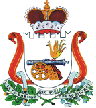 